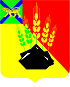 АДМИНИСТРАЦИЯ МИХАЙЛОВСКОГО МУНИЦИПАЛЬНОГО
РАЙОНА ПРИМОРСКОГО КРАЯПОСТАНОВЛЕНИЕ 
_______________                              с. Михайловка                                         № ____________О внесении изменений в постановление администрации Михайловского муниципального района от 16.10.2017 года № 1377-па «Об утверждении муниципальной программы «Содержание и ремонт муниципального жилого фонда в Михайловском муниципальном районе на 2018-2020 годы»В соответствии с Федеральным законом от 06.10.2003 № 131-ФЗ «Об общих принципах организации местного самоуправления в Российской Федерации», Уставом Михайловского муниципального района администрация Михайловского муниципального районаПОСТАНОВЛЯЕТ:1. Внести изменения в постановление администрации Михайловского муниципального района от 16.10.2017 года № 1377-па «Об утверждении муниципальной программы «Содержание и ремонт муниципального жилого фонда в Михайловском муниципальном районе на 2018-2020 годы»:1.1 Раздел «Объемы и источники финансирование Программы» изложить в следующей редакции:1.2. Раздел 6 «Ресурсное обеспечение Программы» изложить в новой редакции:1.3. Приложение №1 Программы изложить в следующей редакции:Приложение №1к постановлению администрации Михайловского муниципального районаот __________№________Перечень мероприятий муниципальной программы«Содержание и ремонт  муниципального жилого фонда в Михайловскоммуниципальном районе на 2018-2020 годы»2. Муниципальному казенному учреждению «Управление по организационно-техническому обеспечению деятельности администрации Михайловского муниципального района» разместить настоящее постановление на официальном сайте администрации Михайловского муниципального района.3. Настоящее постановление вступает в силу с момента официального размещения на сайте администрации Михайловского муниципального района.4. Контроль за выполнением настоящего постановления возложить на заместителя главы администрации муниципального района В.Г. Смирнову.Глава Михайловского муниципального района –глава администрации района                                                                 В.В. АрхиповОбъемы и источники финансирование ПрограммыОбщий объем финансирования Программы за счет средств краевого и местного бюджетов составляет (тыс. рублей):Общий объем финансирования Программы за счет средств краевого и местного бюджетов составляет (тыс. рублей):Общий объем финансирования Программы за счет средств краевого и местного бюджетов составляет (тыс. рублей):Общий объем финансирования Программы за счет средств краевого и местного бюджетов составляет (тыс. рублей):Объемы и источники финансирование ПрограммыВсего:2018г.2019г.2020г.Местный бюджет6070,05870Внешние источники0,000,000,000,00Итого6070,05870Объем финансирования на программные мероприятияВсего по ПрограммеВ том числе по годамВ том числе по годамВ том числе по годамОбъем финансирования на программные мероприятияВсего по Программе2018г.2019г.2020г.Всего:6070,05870Из нихсредства местного бюджета6070,05870внешние источники0,000,00№п/пМероприятияОбъём финансирования (тыс. руб.)Объём финансирования (тыс. руб.)Объём финансирования (тыс. руб.)Объём финансирования (тыс. руб.)№п/пМероприятияЭтапы2018201920201.Капитальный ремонт муниципальных жилых помещенийМБ0,00500,00500,001.Капитальный ремонт муниципальных жилых помещенийВИ4.Услуги отопления за незаселенный муниципальный жилой фондМБ466,99530,00530,005.Возмещение расходов управляющей организации на содержание и текущий ремонт до заселения в установленном порядке жилых помещений муниципального жилого фонда в многоквартирных жилых домахМБ700,001570,001570,006.Оплата взносов на капитальный ремонтмуниципального жилого фонда в ФПК «Фонд капитального ремонта многоквартирных домов Приморского края»МБ4600,002000,002000,007.Организационные мероприятия Программы:- проведение в установленном порядке собраний собственников помещений для принятия решений о проведении работ по капитальному ремонту, необходимом объеме работ, стоимости материалов, порядке финансирования ремонта и других условиях проведения капитального ремонта;- обследование жилых домов с составлением актов обследования и дефектных ведомостей;МБ0,000,000,008.Комфортная средаИтогоМБ5870ИтогоВИ0,000,000,00